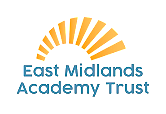 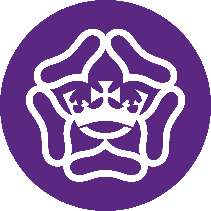 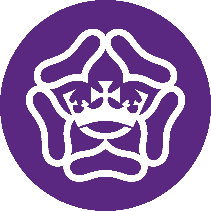 Year 12 Application Form September 2022 - NOTESwww.princewilliamschool.co.ukYou must read all the information on this notes pages carefully. It provides information on the courses and subjects available for September 2022 and the people who can help you complete this form. The application form must be completed and handed in to your form tutor or Mr Homard-Roy by Monday 13 December 2021
Section 1: Personal Details
This section contains personal details which will ensure a smooth transition from Year 11 into the Sixth Form.Section 2: Target Grades
To ensure that you are selecting subjects at the appropriate level, please complete this table with the subjects you are currently taking and your target grades. Entry requirements for courses will include the Average Point Score (APS) for Key Stage 4 and subject specific criteria. Prince William Students will already have their Average Point Score and so can simply enter this in the “Target average points score (APS)” on the application form. External students should use the information below to work out their Average Point Score.
To calculate your APS add together the value of each of your target grades and divide by the number of subjects you are taking (see below). If you are taking fewer than 8 subjects, then you must still divide the total by 8. You may be taking a programme that includes vocational courses. Count each course as the equivalent of one GCSE. These must be taken into account when calculating your APS. Points Scores for GCSEPoints Scores for BTEC SubjectsPoints Scores for Cambridge National SubjectsExample how to calculate your APS:Section 3: Course Choice
This section allows you to state clearly which courses you would like to choose. Your average points score will indicate the level of programme you should apply for. Use the grid below to select the subjects you wish to study.PRINCE WILLIAM SCHOOL WISHES TO OFFER THE FOLLOWING SUBJECTS STARTING SEPTEMBER 2022Guidance on using your Average point score to determine course selectionNotes: Subjects marked with an asterisk (*) require a grade 6 at GCSE in order to be accepted onto the A level course.Some courses may not run if there is not sufficient student uptakeGCSE Grade 9 8 7 6 5 4 3 2 1KS4 Points 987654321Vocational Grade Distinction * Distinction Merit Pass Level 1 PassKS4 Points 8.57 5.542Vocational GradeDistinction * Distinction Merit Pass Level 1 DistinctionLevel 1 MeritLevel 1 PassKS4 Points 8.57 5.54321.25Subject English
LanguageEnglish
LiteratureMaths Biology Physics Chemistry History Music FrenchBTEC
SportTotal APSGrade 5 6 5 5 943 4 5Pass 10 subjects 50 ÷ 10KS4 Points 56559434 5 450= 5Applied ScienceL3 BTECFrench A levelArtA levelFurther Maths*A levelBiology*A levelGeographyA levelBusinessA levelHealth and Social CareL3 BTECChemistry*A levelHistoryA levelChildren’s Play, Learning and DevelopmentL3 BTECMathematics*A levelComputingA levelMusicA levelCore MathematicsL3 QualificationPhysics*A levelCriminologyL3 DiplomaPoliticsA levelDanceA levelProduct DesignA levelDramaA levelPsychologyA levelEconomicsA levelReligion, Philosophy & EthicsA levelEnglish Language and LiteratureA levelSociologyA levelEnglish LiteratureA levelSpanishA levelExtended ProjectL3 QualificationSportL3 BTECFashion and TextilesA levelTravel and TourismL3 BTECFood Science and NutritionL3 Diploma